Росатом примет участие в тематическом дне «Энергетика» на Международной выставке-форуме «Россия»В павильоне «Атом» пройдут авторские экскурсии, мастер-классы и свадьбы атомщиков20 февраля программа Форума национальных достижений на Международной выставке «Россия» будет посвящена энергетике. Одной из ключевых площадок события станет павильон «Атом». Гости павильона в течение дня смогут поучаствовать в авторских экскурсиях, мастер-классах и стать зрителями свадебной церемонии.В этот день павильон «Атом» можно будет посетить с необычными авторскими экскурсиями. Среди экскурсоводов — ветеран атомной энергетики и промышленности, кандидат физико-математических наук, заместитель директора Института международных отношений НИЯУ МИФИ Александр Колдобский; руководитель пресс-службы частного учреждения «ИТЭР-Центр» Госкорпорации «Росатом», призер программы «Человек года Росатома» Александр Петров; начальник отдела внешних и внутренних коммуникаций Московского опытно-конструкторского бюро «Марс» Светлана Романова и другие. Участие бесплатное, по предварительной регистрации.Запланирована и обширная лекционная программа. Так, в 13:30 начнется лекция руководителя проектов по цифровизации концерна «Росэнергоатом» Виктории Алферовой на тему «Прийти в IT. Путь от экономиста до айтишника на АЭС». Спикер рассмотрит ключевые кейсы, связанные с применением ИТ в атомной отрасли, расскажет собственную историю и проведет экскурсию по карьерному треку Госкорпорации и концерна «Росэнергоатом». В 18:00 состоится лекция «Атомная энергия. Современные достижения и новые горизонты» одного из ведущих сотрудников НИУ МЭИ, доцента кафедры инженерной теплофизики Арслана Забирова.В 11:00 в Лаборатории павильона «Атом» состоится авторский мастер-класс молодого ученого Национального центра физики и математики Максима Вялкова «Проявление энергии в мире» для ребят от 12 лет и их родителей. В 17:00 запланирован мастер-класс «Межпланетное путешествие: виды энергии» для детей 6–9 лет. А в 19:00 всех ждут на викторине «Атом-квиз. Энергия 2.0». Можно участвовать командой или присоединиться к кому-то на месте. Победители квиза получат призы от павильона.В 14:00 в фойе павильона начнется торжественная церемония бракосочетания работников атомной отрасли из разных городов России. Ожидается, что в ней примут участие 16 пар работников атомной промышленности из 10 городов нашей страны — от Москвы до Мурманска. Среди молодоженов будут и представители «атомградов»: Снежинска, Удомли, Десногорска, Трехгорного, Новоуральска и Краснокаменска. В церемонии также примут участие новобрачные, которые вместе строят АЭС «Аккую» в Турции. Новобрачных придут поздравить заместитель председателя Правительства Российской Федерации Александр Новак, первый заместитель генерального директора по атомной энергетике Госкорпорации «Росатом» Андрей Петров, генеральный директор АО «Атомредметзолото» Владимир Верховцев и представитель автономной некоммерческой организации «Дирекция Выставки Достижений „Россия“». Молодоженам проведут экскурсию по павильону, вручат памятные подарки от организаторов, а завершит вечер романтический ужин в ресторане на верхнем этаже павильона.В течение всего дня в павильоне «Атом» гостям будут предложены согревающие «атомные напитки» от Росатома. Правильно ответив на интеллектуальный вопрос, посетители смогут угоститься любимыми напитками великих ученых и узнать интересные исторические и научные факты из их жизни.   С 15:00 на главной сцене начнется концертная программа с участием звезд российской эстрады и коллективов энергетических компаний. В частности, на сцену выйдут участники Международного детского творческого проекта Nuclear Kids.Справка: Павильон «Атом» — это выставочный просветительский комплекс с крупнейшей и самой современной в России экспозицией, посвященной ядерной энергии. Он создан при поддержке Госкорпорации «Росатом» и расположен в историческом центре ВДНХ — на Главной аллее. Открытие комплекса было приурочено к старту Международной выставки-форума «Россия». Экспозиция павильона разделена на несколько зон, посвященных разным этапам развития атомной энергетики, а также ее новейшим достижениям. В специально оборудованном конференц-зале на 250 мест проходят лекции ученых, встречи с популяризаторами науки и представителями атомной отрасли, а в Лаборатории — мастер-классы и демонстрация опытов.Правительство РФ и крупные российские компании продолжают расширять спектр решений по раскрытию потенциала школьников и студентов. Росатом и его предприятия участвуют в создании базовых кафедр в российских вузах, реализации стипендиальных программ поддержки, крупных образовательных проектов, организации практики и стажировки для студентов с последующим их трудоустройством. Молодые специалисты получают новые полезные навыки, что помогает им в карьерном росте.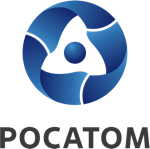 Медиацентр атомнойпромышленности
atommedia.onlineПресс-релиз19.02.24